Actividades de InglésCurso: 3ºB y C . Profesora: Somaruga, GioiaEmail para enviar el trabajo: gsomarug@hotmail.com Fecha de Entrega: 9 de SeptiembreChicos/as: Recuerden detallar bien sus datos cuándo me envían el email con el Trabajo. Nombre y Apellido completo, Escuela, Curso y División. Gracias!Hola Chicos y Chicas! Cómo están?! Continuamos con los Quantifiers. Vamos a seguir distinguiendo alimentos Contables de los Incontables, seguimos con las excepciones en el Uso de Some,y vamos a ir aprendiendo algunos adjetivos para describir los alimentos. Actividad 1 : Unir alimentos con el nombre. 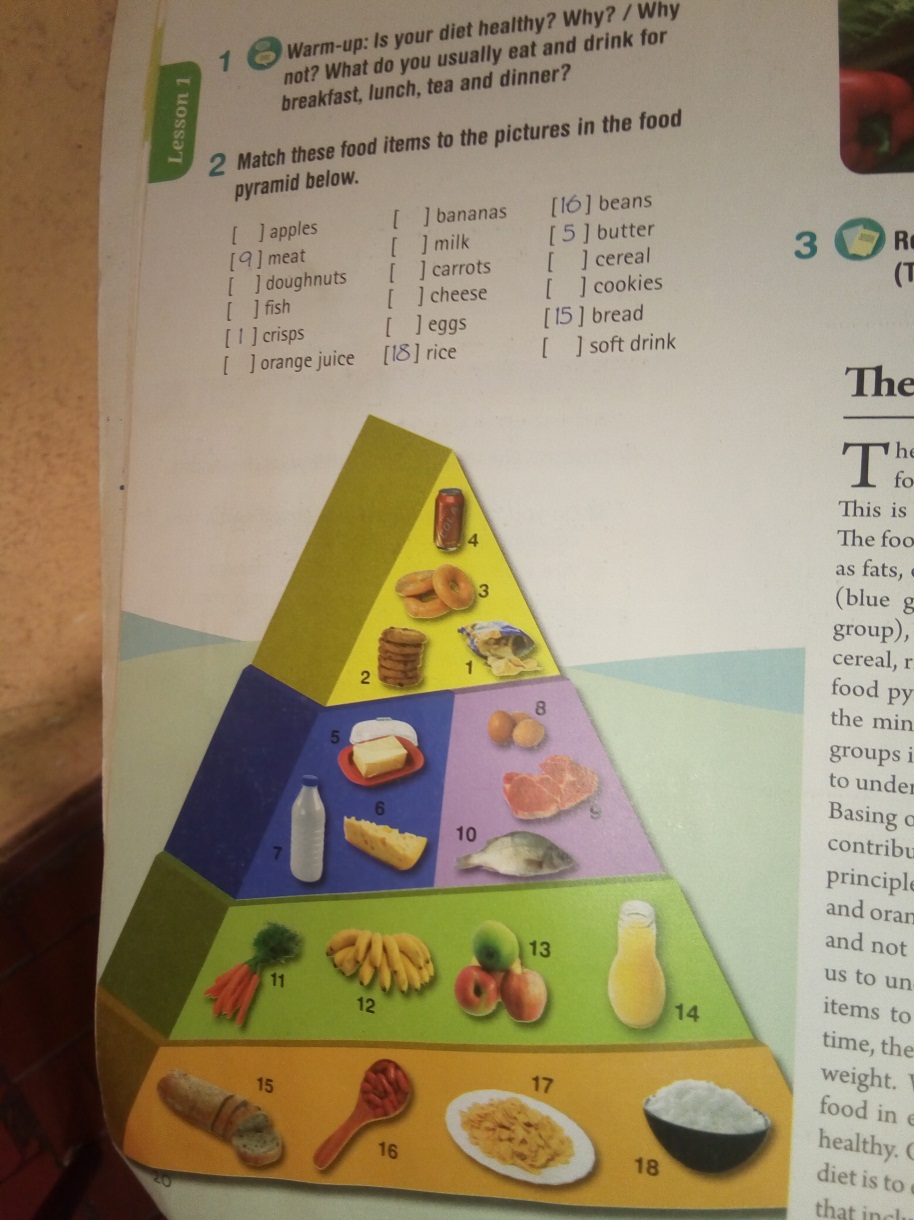 B. Let´s say if they are Countable or Uncountable. E.g: 1.Crisps (U). (Hacer la mitad) 2. ……………………3. ,…………………4. …………………5. …………………..6. …………………7. …………………8………………………9. …………………Actividad 2: Es para trabajar un poco con las Excepciones. 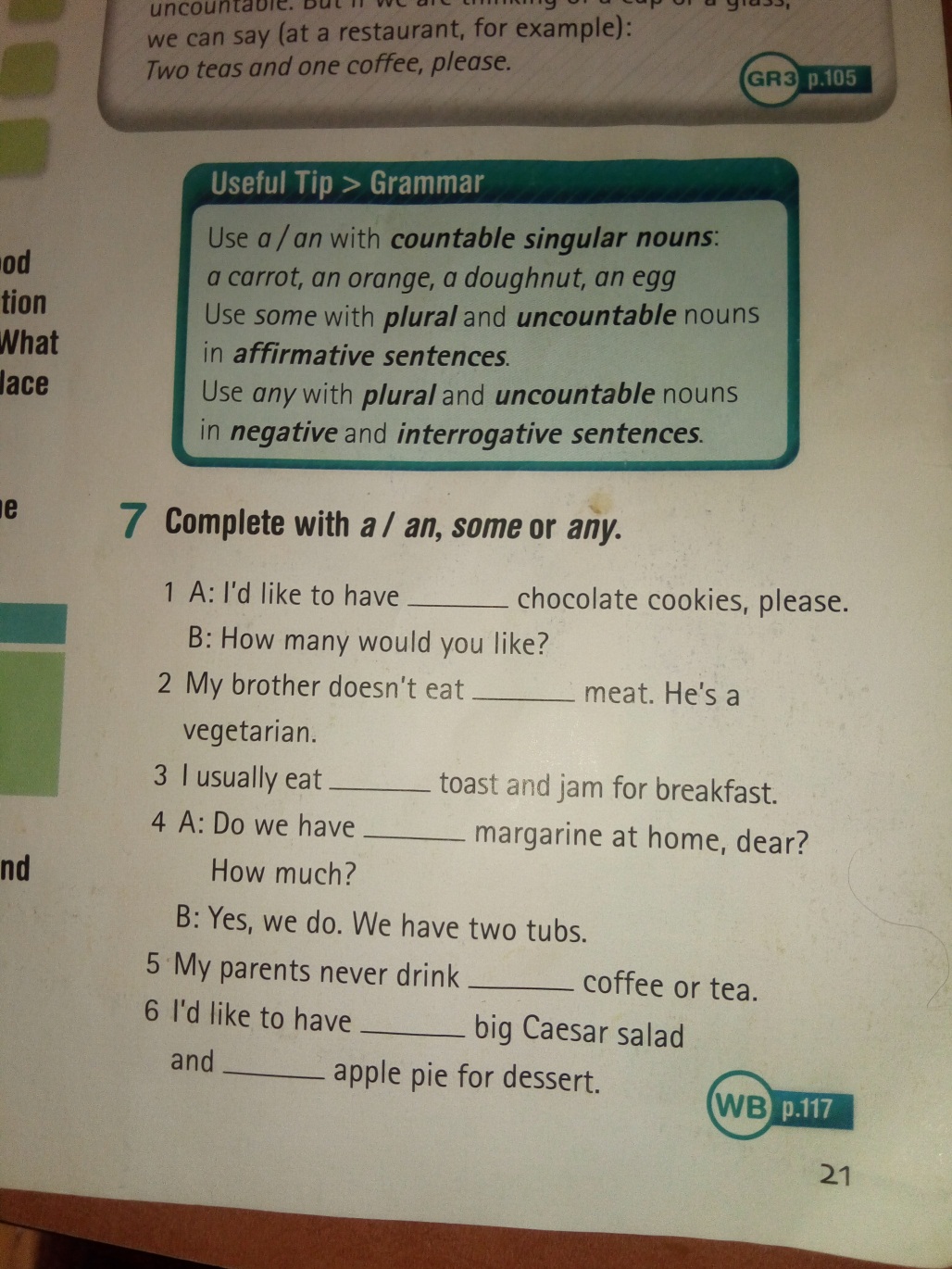 Actividad 4:Circle the correct answer .( practicamos much /many, a few, a Little) a.My brother eats much/ a lot of chips.b. Do you drink much/ many water at school? c. I usually don´t drink any / many waterd. I eat very few/ little meat. My cholesterol level is very high.e. There are a few / little restaurants in the city centre.f. A. How much / many sugar do you take in your tea?B. Just a few/ a little, please. f. How many / much calories should we eat per day to stay healthy? g. The takeaway is almost empty. There are a few/ few people buying food today.Actividad 5:Describe the food items from exercise 1 ( food pyramid) with the following adjectives:Delicious- sweet- bitter- awful- greasy- tender- fresh- smelly- crispy- hot/cold- tastyE.g: Orange juice is sweet. ……………………………………………..………………………………………………..………………………………………………………………………………………………………………………………………………………………………………………………………….…………………………………………………………………………………………………………………………………………………………………………………………………………………